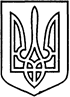 СЄВЄРОДОНЕЦЬКА МІСЬКА ВІЙСЬКОВО-ЦИВІЛЬНА АДМІНІСТРАЦІЯ СЄВЄРОДОНЕЦЬКОГО РАЙОНУ ЛУГАНСЬКОЇ ОБЛАСТІРОЗПОРЯДЖЕННЯкерівника Сєвєродонецької міської військово-цивільної адмінінстраціїЛуганська обл., м. Сєвєродонецьк,бульвар Дружби Народів, 32    22  червня 2021 року                                                                  №   1011   Про безоплатну передачу на баланс відділу молоді та спортуСєвєродонецької міської  ВЦА Сєвєродонецького районуЛуганської області витрат по закінченому будівництвом об’єктуКеруючись Законом України «Про військово-цивільні адміністрації», Законом України «Про місцеве самоврядування в Україні», беручи до уваги готовність до експлуатації об'єкта,  зобов′язую:	1. Відділу капітального будівництва Сєвєродонецької міської ВЦА Сєвєродонецького району Луганської області безоплатно передати на баланс відділу молоді та спорту Сєвєродонецької міської ВЦА Сєвєродонецького району Луганської області, витрати по закінченому будівництвом об’єкту:- «Будівництво пєлєтної котельні ДЮСШ №1 м. Сєвєродонецьк, вул. Федоренко,33» у сумі 3209925,55 тис. грн. (три мільйони двісті дев’ять тисяч дев’ятсот двадцять п’ять грн. 55 коп.)2. Прийняття-передачу вищеназваних витрат здійснити з урахуванням вимог чинного законодавства України.	3. Дане розпорядження підлягає оприлюдненню.4. Контроль за виконанням даного розпорядження покласти на   заступника керівника Сєвєродонецької міської ВЦА Олега КУЗЬМІНОВА.Керівник Сєвєродонецької міськоївійськово-цивільної адміністрації  			Олександр СТРЮК